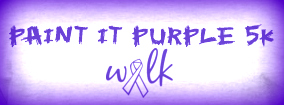 5k/Family Fun-Walk To Raise Domestic Violence AwarenessVirginia Creeper Trail-Pecan Street, Abingdon,VaSunday, October 12th2:00 pm (beginning with the 5k Run, with the Family Fun-Walk to follow)Pre-registration (Open)- $20.00 Race-day registration (10/12) --$25.00Please make checks payable to Harry L. Coomes Recreation CenterForm can be mailed to:       Harry L Coomes Recreation Center300 Stanley StAbingdon, VA 24210T-shirts guaranteed for those who register on or before 10/1/14.  Those who register on or after 10/2/14 will receive T-shirts while supplies lastRegistration enters participants in drawing for a chance to win Door PrizesTrophies awarded to Top Male and Top Female 5k participantsTimed Event*All proceeds to benefit local domestic violence programs*Sponsored by the Harry L. Coomes Recreation Center, AbingdonRegistration FormLast Name______________________ First Name _______________M.I.___Sex____   Date of Birth____________________ Email___________________Address ___________________________________________City___________ State____________ Zip________ Phone (     )___________Race-day Emergency Contact (name and phone)_________________________Circle T-shirt size:     S     M     L     XL     XXL*Waiver*For more info, please contact:Jacqui Pile (276)-623-5279ORCandi Blair (423) 652-9093IN CONSIDERATION FOR ACCEPTING MY ENTRY IN THIS RACE, I FOR MYSELF, MY HEIRS, EXECUTORS AND ADMINISTRATORS, WAIVE AND RELEASE FOREVER ANY AND ALL RIGHTS AND CLAIMS FOR DAMAGES I MAY HAVE AGAINST THE ORGANIZERS AND SPONSORS OF THIS EVENT. I ALSO RELEASE THE ABOVE NAMED FOR ALL CLAIMS OF DAMAGE DEMANDS, AND ACTIONS IN ANY MANNER DUE TO ANY PERSONAL INJURIES, PROPERTY DAMAGE, OR DEATH SUSTAINED AS A RESULT OF MY TRAVELING TO AND FROM AND MY PARTICIPATION IN SAID RACE. I ATTEST AND VERIFY THAT I AM PHYSICALLY FIT AND HAVE SUFFICIENTLY TRAINED FOR THE COMPETITION OF THIS EVENT. IN FILLING OUT THIS FORM, I ACKNOWLEDGE I HAVE READ AND FULLY UNDERSTAND MY OWN LIABILITY AND ABILITY. STROLLERS ARE NOT ALLOWED ON THE RACE COURSE.
SIGNATURE_____________________________ DATE_____/_____/_____ (Parent signature if under the age of 18)